SOLDOTNA HIGH SCHOOL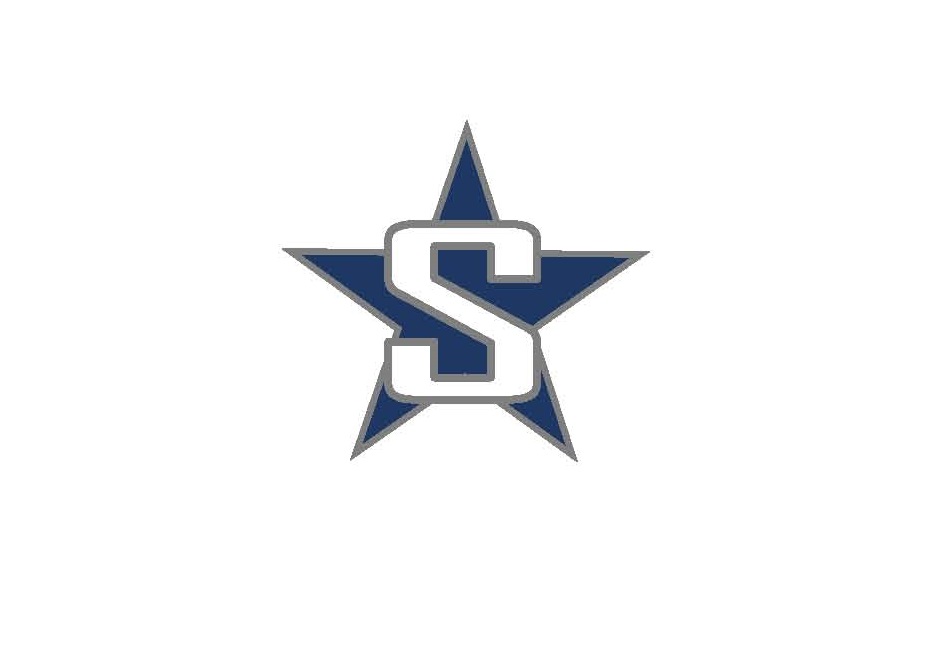 WRESTLING 201910/2/2019		Wed		Wrestling Starts10/19/2019		Sat		@ Homer Rumble10/26/2019		Sat		@ Luke Spruill (Kenai)11/1-2/2019		Fri-Sat		@ Halloween Duals (South Anchorage)11/8-9/2019		Fri-Sat		@ Glen Vandergraw (Dimond)11/15-16/2019	Fri-Sat		@ Lancer Smith (Palmer)11/22/2019		Fri		Hosts Peninsula Quad11/27/2019		Wed		@ Homer (Dual)12/3/2019		Tues		@ Kenai (Dual)12/6-7/2019		Fri-Sat		@ Grace Christian12/13-14/2019	Fri-Sat		@ Region III Championships (Colony)12/20-21/2019	Fri-Sat		@ State Championships (Alaska Airlines Center)